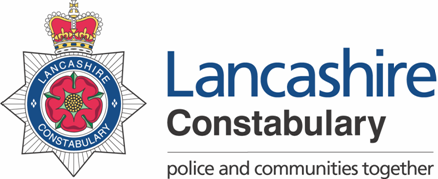 ROLE PROFILEPlease note the link will provide information about all competency levels however you should refer to the level indicated above. The levels are progressive so for example if level 2 is applicable all the areas in Level 1 & 2 in that competency area would apply to the role.Please note that the use of the terms “Assessment & Interview” is based upon candidates being successfully short-listed. In addition, the Division reserves the right to select the most suitable candidate based upon any combination of assessments that is deems appropriate.	 				Date last updated:  July 2020Post Title:Senior Network EngineerSenior Network EngineerGrade:LC 10	JE: 1207  Location:Lancashire Constabulary Headquarters - ICTLancashire Constabulary Headquarters - ICTResponsible to:Communication and Networks Manager	Communication and Networks Manager	Responsible for:ICT Network Team	ICT Network Team	Job Purpose:To manage and lead the Network team within ICT, providing support and maintenance to ICT equipment, whilst ensuring business requirements and objectives are met.Key Responsibilities:This is not a comprehensive list of all the tasks which may be required of the post holder. It is illustrative of the general nature and level of responsibility of the work to be undertaken.To be responsible for managing the Network team, ensuring organisational and operational requirements for the Constabulary are met, in the most cost effective way.To provide technical advice to customers, stakeholders and ICT staff in order to maximise system performance and to facilitate the implementation of changes and new products/applications.To supervise the design, installation and support of Network systems, including the specification of equipment requirements.To ensure that there are effective systems of internal control operating within Networks, ensuring compliance with Constabulary policies and ICT National Standards.To ensure that systems, installations and projects are recorded and mapped appropriately.To deliver high quality provision of support services to internal and external service usersProvide advice and leadership to the Network team, ensuring service delivery is aligned to operational and customer needs.To identify training needs for the staff within Networks and to contribute towards training needs analysis.To participate in the ICT On Call Rota.Provide support, guidance and advice to the Communications Manager on matters included with the scope of responsibilities.To undertake other duties and additional responsibilities as determined by the Communications Manager, consistent with the grading of the post.Behaviours :Behaviours :Behaviours :The Competency and Values Framework (CVF) has six competencies that are clustered into three groups. These competencies will be incorporated into the interview stage of the selection process.For more details on these competencies please follow the link provided.https://profdev.college.police.uk/competency-values/This role is required to operate at or be working towards the levels indicated below:The Competency and Values Framework (CVF) has six competencies that are clustered into three groups. These competencies will be incorporated into the interview stage of the selection process.For more details on these competencies please follow the link provided.https://profdev.college.police.uk/competency-values/This role is required to operate at or be working towards the levels indicated below:The Competency and Values Framework (CVF) has six competencies that are clustered into three groups. These competencies will be incorporated into the interview stage of the selection process.For more details on these competencies please follow the link provided.https://profdev.college.police.uk/competency-values/This role is required to operate at or be working towards the levels indicated below:Resolute, compassionate and committedResolute, compassionate and committedResolute, compassionate and committedBehaviourLevelTo be Identified byWe are emotionally aware3InterviewWe take ownership3InterviewInclusive, enabling and visionary leadershipInclusive, enabling and visionary leadershipInclusive, enabling and visionary leadershipWe are collaborative3InterviewWe deliver, support and inspire3InterviewIntelligent, creative and informed policingIntelligent, creative and informed policingIntelligent, creative and informed policingWe analyse critically3InterviewWe are innovative and open minded3InterviewValues :Values :All roles are expected to know understand and act within the ethics and values of the Police Service. These will be assessed within the application/assessment or interview stage of the recruitment/selection process.All roles are expected to know understand and act within the ethics and values of the Police Service. These will be assessed within the application/assessment or interview stage of the recruitment/selection process.IntegrityImpartialityPublic ServiceTransparencyQualification Qualification Qualification EssentialDesirableTo be identified byHNC Electronics/ Computing/ Network Engineering/ equivalent qualification or willingness to work towardsApplication FormRecruitment & Selection Trained or willingness to work towardsApplication FormITIL Management Certificate or willingness to work towardsApplication FormProject Management qualification – Prince 2 or equivalent or willingness to work towardsApplication FormCISCO Certified Network Engineer/Juniper EquivalentApplication FormKnowledge / ExperienceKnowledge / ExperienceKnowledge / ExperienceKnowledge of Network discipline	InterviewKnowledge and experience of:Access ControlSecurityLANWANFirewallsApplication Form/ InterviewExperience and knowledge of current  IT infrastructure, applications and systems Application Form/ InterviewExperience of preparing and delivering management information, briefings and reportsApplication Form/ InterviewExperience of managing, motivating and developing staff in order to achieve business objectivesApplication Form/ InterviewExperience of formulating and developing strategies, policies and proceduresApplication Form/ InterviewExperience of and the ability to engage with a wide range of stakeholders, internally and externallyApplication Form/ InterviewExperience of communicating effectively across a wide spectrum of people, both individually and in groupsApplication Form/ InterviewExperience of producing and implementing technical procedures and associated supporting documentationApplication Form/ InterviewExperience of planning, managing and implementing ICT projectsApplication Form/ InterviewOtherOtherOtherAn acceptable level of sickness / absence in accordance with the Constabulary’s Attendance Policy.Attendance to be checked post interview by Recruitment for internal staff, via references for external applicantsRequired to pass relevant vetting levelApplication Form/ Vetting processDemonstrates a flexible approach to working practices and hoursInterviewThe ability to travel on Constabulary business, as requiredInterview